QUYẾT ĐỊNHVề việc công bố công khai dự toán ngân sách năm 2018Căn cứ Nghị định số 163/2016/NĐ-CP ngày 21 tháng 12 năm 2016 của Chính phủ quy định chi tiết thi hành một số điều của Luật Ngân sách nhà nước;Căn cứ Thông tư số 61/2017/TT-BTC ngày 15 tháng 6 năm 2017 của Bộ Tài chính hướng dẫn thực hiện công khai ngân sách đối với đơn vị dự toán ngân sách, các tổ chức được ngân sách nhà nước hỗ trợ;Căn cứ Quyết định số 2069/QĐ-LĐTBXH, ngày 29/12/2017 của Bộ Lao động - TB&XH về việc giao dự toán ngân sách nhà nước năm 2018 thực hiện Pháp lện ưu đãi Người có công với cách mạng;Xét đề nghị của Chánh văn phòng, Trưởng Phòng Kế hoạch - Tài chính,QUYẾT ĐỊNH:Điều 1. Công bố công khai số liệu dự toán ngân sách năm 2018 của Sở Lao động - TB&XH tỉnh Kon Tum (theo các biểu đính kèm).Điều 2. Quyết định này có hiệu lực kể từ ngày ký.Điều 3. Chánh văn phòng, Trưởng Phòng Kế hoạch - Tài chính, các Phòng liên quan và các đơn vị thuộc Sở tổ chức thực hiện Quyết định này./.UBND TỈNH KON TUMSỞ LAO ĐỘNG – TB&XHCỘNG HÒA XÃ HỘI CHỦ NGHĨA VIỆT NAM
Độc lập - Tự do - Hạnh phúc 
CỘNG HÒA XÃ HỘI CHỦ NGHĨA VIỆT NAM
Độc lập - Tự do - Hạnh phúc 
Số: 15/QĐ-SLĐTBXHSố: 15/QĐ-SLĐTBXH         Kon Tum, ngày 19 tháng 01 năm 2018 Nơi nhận:
- Bộ LĐTBXH (b/cáo);                                           - KBNN tỉnh KonTum (P/hợp);- Ban Lãnh đạo Sở;- Phòng NCC,VPS (t/hiện);- Phòng LĐTBXH (t/hiện);- TT BT&CTXH (t/hiện);- Lưu: VT,KH-TC (H 20).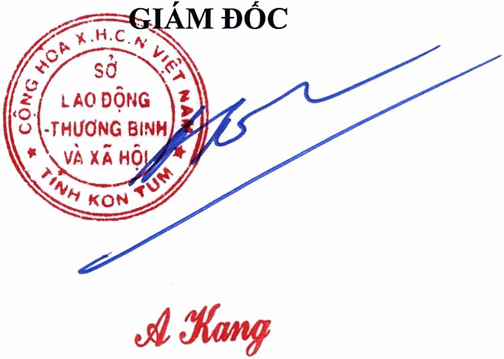 